 Переложите в каждом равенстве по одной спичке так, чтобы равенства стали верными:ЗАДАЧА №1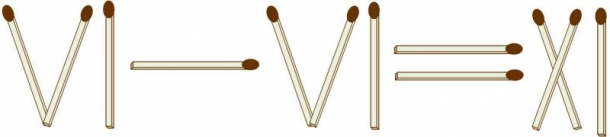 ЗАДАЧА №2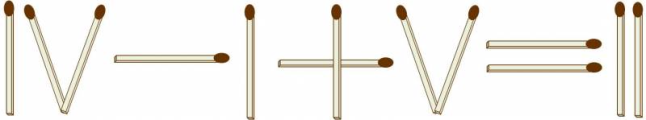 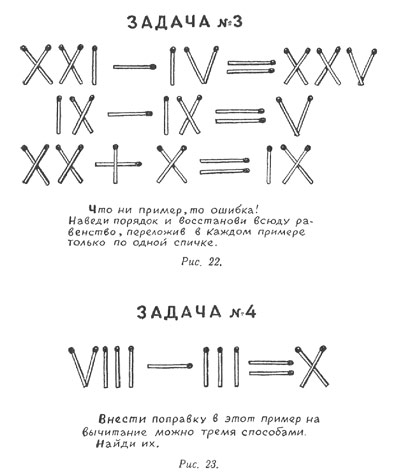 ЗАДАЧА №5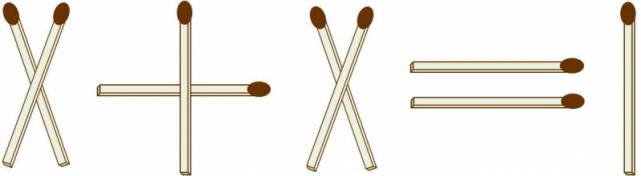 ЗАДАЧА №6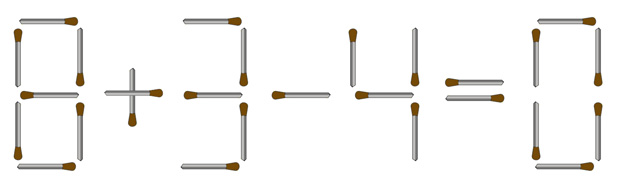 ЗАДАЧА №7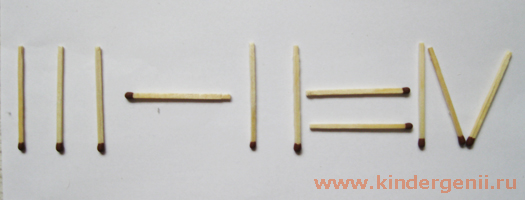 Переложите 2 спички так, чтобы равенство стало верным.Головоломки со спичками появились очень давно и до сих пор забавляют современные умы. На первый взгляд простые задачки заставят думать ни одну минуту. Здесь собрано 17 числовых головоломок с перекладыванием спичек. Победителем станет тот, кто верно решит все головоломки раньше других. Желаю удачи!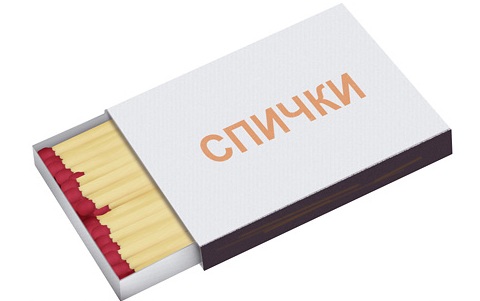 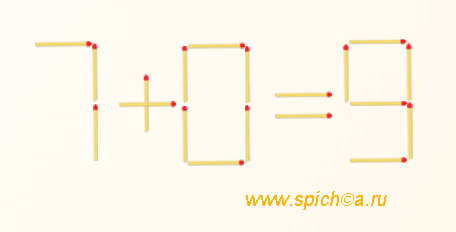 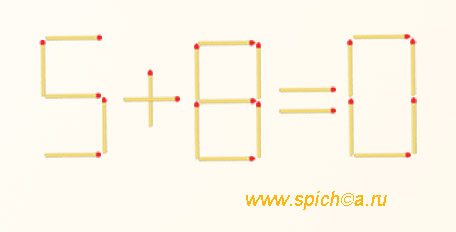 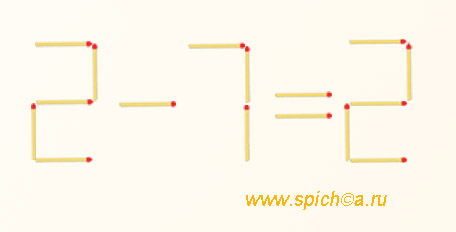 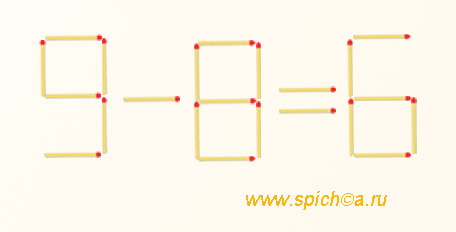 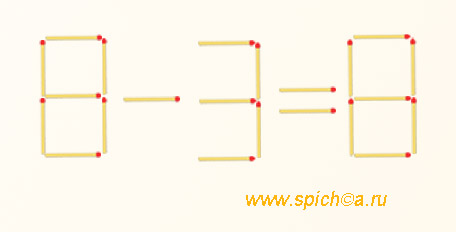 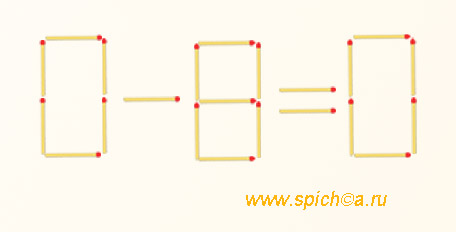 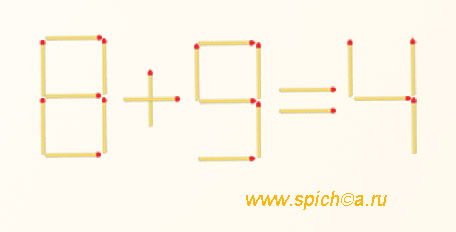 